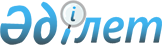 О внесении изменений и дополнения в некоторые приказы Министра труда и социальной защиты населения Республики КазахстанПриказ Министра труда и социальной защиты населения Республики Казахстан от 20 сентября 2018 года № 400. Зарегистрирован в Министерстве юстиции Республики Казахстан 25 сентября 2018 года № 17428.
      В соответствии с подпунктами 12-1), 12-2) и 16-1) статьи 7 Закона Республики Казахстан от 6 апреля 2016 года "О занятости населения" ПРИКАЗЫВАЮ:
      1. Утвердить прилагаемый перечень некоторых приказов Министра труда и социальной защиты населения Республики Казахстан, в которые вносятся изменения и дополнение.
      2. Департаменту занятости населения и развития рынка труда Министерства труда и социальной защиты населения Республики Казахстан в установленном законодательством порядке обеспечить:
      1) государственную регистрацию настоящего приказа в Министерстве юстиции Республики Казахстан;
      2) в течение десяти календарных дней со дня государственной регистрации настоящего приказа направление его на казахском и русском языках в Республиканское государственное предприятие на праве хозяйственного ведения "Республиканский центр правовой информации" для официального опубликования и включения в Эталонный контрольный банк нормативных правовых актов Республики Казахстан;
      3) размещение настоящего приказа на интернет-ресурсе Министерства труда и социальной защиты населения Республики Казахстан;
      4) в течение десяти рабочих дней после государственной регистрации настоящего приказа представление в Департамент юридической службы Министерства труда и социальной защиты населения Республики Казахстан сведений об исполнении мероприятий, предусмотренных подпунктами 1), 2) и 3) настоящего пункта.
      3. Контроль за исполнением настоящего приказа возложить на вице-министра труда и социальной защиты Республики Казахстан Альтаева Н.Б.
      4. Настоящий приказ вводится в действие по истечении десяти календарных дней после дня его первого официального опубликования. Перечень некоторых приказов Министра труда и социальной защиты населения Республики Казахстан, в которые вносятся изменения и дополнение
      1. Утратил силу приказом Заместителя Премьер-Министра - Министра труда и социальной защиты населения РК от 13.06.2023 № 217 (вводится в действие с 01.07.2023).
      2. Утратил силу приказом Заместителя Премьер-Министра - Министра труда и социальной защиты населения РК от 13.06.2023 № 218 (вводится в действие с 01.07.2023).
      3. Утратил силу приказом Министра труда и социальной защиты населения РК от 29.05.2023 № 183 (вводится в действие с 01.07.2023).
      Сноска. Приложение 1 утратило силу приказом Заместителя Премьер-Министра - Министра труда и социальной защиты населения РК от 13.06.2023 № 217 (вводится в действие с 01.07.2023).
      Сноска. Приложение 2 утратило силу приказом Министра труда и социальной защиты населения РК от 29.05.2023 № 183 (вводится в действие с 01.07.2023).
					© 2012. РГП на ПХВ «Институт законодательства и правовой информации Республики Казахстан» Министерства юстиции Республики Казахстан
				
      Министр труда и социальнойзащиты населенияРеспублики Казахстан 

М. Абылкасымова
Утвержден
приказом Министра труда и
социальной защиты населения
Республики Казахстан
от 20 сентября 2018 года № 400Приложение 1
к Перечню некоторых приказов
Министра труда и социальной
защиты населения
Республики Казахстан,
в которые вносятся
изменения и дополнениеПриложение 2
к Перечню некоторых приказов
Министра труда и социальной
защиты населения
Республики Казахстан,
в которые вносятся
изменения и дополнение